Online Safety NewsletterSnapchat Location – Snap Map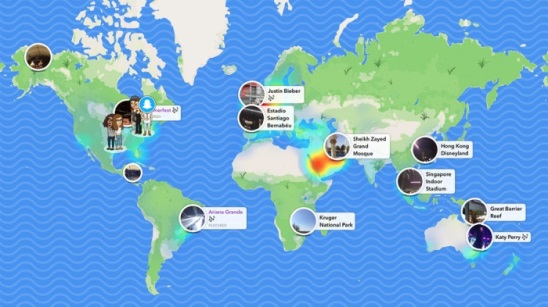 Snapchat have introduced a new feature – Snap Map which allows users to share their location with other Snapchat users. Parents can turn the feature off on children's phones by setting the app to ghost mode. It is important to be careful about who you share your location with, as it can allow people to find out where you live, go to school etc.  When first opening the Snap Map users get to make a decision of who they want to be able to view their location. Once these settings are in place they can always be changed in Snapchat’s settings. Choose who can see your locationWe would advise people not to share their location, especially with people they don’t know.  There are three settings for sharing your location:Ghost Mode: means that you are the only person who can see your location on the map. Within Ghost Mode you can still see the locations of your friends but they will be unable to see you. My Friends: means that all of your contacts on Snapchat can see your location. If turning on this setting then it would be important for users to review their Snapchat contacts and also make sure that they never add someone they don’t know in person onto Snapchat.Select Friends: this setting allows users to look through their friend list and then decide which of their friends they want to be able to view their location. This setting gives users the opportunity to control who can view their location.Icebreaker email seriesBecome an expert in your child's online world O2 are working with the NSPCC to help all children and their families stay safe online.  They’ve produced a series of weekly emails offering useful tools, support and guidance to help parents and carers have conversations with their children about their online lives.  Sign up here: https://nspcc.o2.co.uk/ 